Neobvezni izbirni predmet Umetnost4. in 5. razred BudanjePozdravljeni učenci.Vsi, ki obiskujete neobvezni predmet, imate za ta teden pripravljeno naslednjo nalogo.Izberi si tisto drevo, ki je najbližje domu. Vzemi podlago, na katero se boš lahko usedel, list papirja in svinčnik. Dobro je imeti s seboj šolsko mapo, ki ti bo služila kot podlaga.Na list papirja s svinčnikom narišo drevo po opazovanju (naredi skico). Pozoren bodi na vse podrobnosti. Opazuj tudi barve cvetov.Doma se usedi za mizo, ki jo boš zaščitil s časopisnim papirjem. Vzemi risalni list (če ga slučajno nimaš, uporabi papir, ki ti je na voljo) in s pomočjo skice s črnim ali rjavim flomastrom nariši drevo, ki si ga opazoval. Debla in vej ne barvaj, ampak jih zapolni s črtami. Spomni se na barve cvetov drevesa. Barvni papir (lahko so to papirnate brisače, toaletni papir, papir reklam, darilni papir...) natrgaj na majhne koščke in oblikuj v kroglice ter nato te kroglice prilepi na veje.Svoje risbe mi lahko tudi pošlješ po elektronski pošti na naslov:polona.pizzoni@os-sturje.siŽelim ti uspešno delo in veliko mero ustvarjalnosti.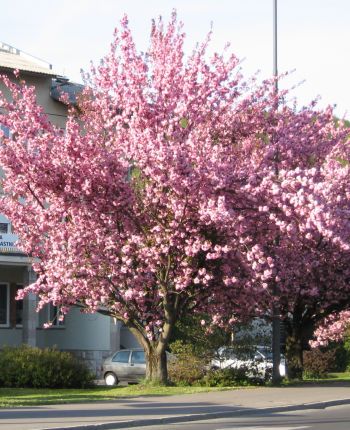 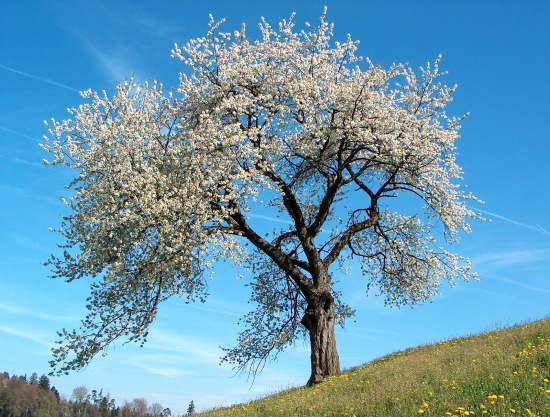 